Kindergarten Oral Health Assessment FormCalifornia law (Education Code Section 49452.8) says every child enrolled in kindergarten in a public school, and any child enrolled in first grade who did not attend public school the previous year, must have a dental check-up (assessment). It should be turned in at the beginning of the school year. A California licensed dental professional must do the check-up and fill out Sections 2 and 3 of this form. If your child had a dental check-up in the last 12 months, ask your dentist to fill out Sections 2 and 3. If you are unable to get a dental check-up for your child, fill out the separate Waiver of Oral Health Assessment Requirement Form.This assessment will let you know if there are any dental problems that need attention by a dentist. This assessment will also be used to evaluate our oral health programs. Children need good oral health to speak with confidence, express themselves, be healthy, and ready to learn. Poor oral health has been related to lower school performance, poor social relationships, and less success later in life. For this reason, we thank you for making this contribution to the health and well-being of California’s children.Section 1: Child’s Information (Filled out by parent or guardian)Continued on Next PageSection 2: Oral Health Data Collection (Filled out by a California licensed dental professional)IMPORTANT NOTE: Consider each box separately. Mark each box.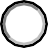 *Check “Yes” for Caries experience if there is presence of untreated decay or fillings Check “No” for Caries experience if there is no untreated decay and no fillingsSection 3: Follow-up to Urgent Care (Filled out by entity responsible for follow up)The law states schools must keep student health information private. Your child's name will not be part of any report as a result of this law. This information may only be used for purposes related to your child's health. If you have questions, please call your school.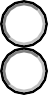 Return this form to the school no later than by the end of your child’s first school year.Original to be kept in child’s school record.Child’s First Name:Child’s First Name:Last Name:Middle Initial:Middle Initial:Middle Initial:Middle Initial:Child’s Birth Date:MM – DD – YYYYChild’s Birth Date:MM – DD – YYYYChild’s Birth Date:MM – DD – YYYYChild’s Birth Date:MM – DD – YYYYChild’s Birth Date:MM – DD – YYYYChild’s Birth Date:MM – DD – YYYYAddress:Address:Address:Address:Address:Address:Address:Address:Address:Apt.:Apt.:Apt.:Apt.:City:City:City:City:City:ZIP Code:ZIP Code:ZIP Code:ZIP Code:ZIP Code:ZIP Code:ZIP Code:ZIP Code:City:City:City:City:City:School Name:School Name:Teacher:Teacher:Grade:Year child starts kindergarten:Year child starts kindergarten:Year child starts kindergarten:Year child starts kindergarten:Year child starts kindergarten:Year child starts kindergarten:Year child starts kindergarten:Year child starts kindergarten:School Name:School Name:Teacher:Teacher:Grade:YYYYYParent/Guardian First Name:Parent/Guardian First Name:Parent/Guardian Last Name:Parent/Guardian Last Name:Parent/Guardian Last Name:Child’s Gender: Male  FemaleChild’s Gender: Male  FemaleChild’s Gender: Male  FemaleChild’s Gender: Male  FemaleChild’s Gender: Male  FemaleChild’s Gender: Male  FemaleChild’s Gender: Male  FemaleChild’s Gender: Male  FemaleChild’s Race/Ethnicity:	White	 Native American	Black/African American	 Multi-racial	Hispanic/Latino	 Native Hawaiian/Pacific Islander	Asian	 Unknown	Other (please specify)	White	 Native American	Black/African American	 Multi-racial	Hispanic/Latino	 Native Hawaiian/Pacific Islander	Asian	 Unknown	Other (please specify)	White	 Native American	Black/African American	 Multi-racial	Hispanic/Latino	 Native Hawaiian/Pacific Islander	Asian	 Unknown	Other (please specify)	White	 Native American	Black/African American	 Multi-racial	Hispanic/Latino	 Native Hawaiian/Pacific Islander	Asian	 Unknown	Other (please specify)	White	 Native American	Black/African American	 Multi-racial	Hispanic/Latino	 Native Hawaiian/Pacific Islander	Asian	 Unknown	Other (please specify)	White	 Native American	Black/African American	 Multi-racial	Hispanic/Latino	 Native Hawaiian/Pacific Islander	Asian	 Unknown	Other (please specify)	White	 Native American	Black/African American	 Multi-racial	Hispanic/Latino	 Native Hawaiian/Pacific Islander	Asian	 Unknown	Other (please specify)	White	 Native American	Black/African American	 Multi-racial	Hispanic/Latino	 Native Hawaiian/Pacific Islander	Asian	 Unknown	Other (please specify)	White	 Native American	Black/African American	 Multi-racial	Hispanic/Latino	 Native Hawaiian/Pacific Islander	Asian	 Unknown	Other (please specify)	White	 Native American	Black/African American	 Multi-racial	Hispanic/Latino	 Native Hawaiian/Pacific Islander	Asian	 Unknown	Other (please specify)	White	 Native American	Black/African American	 Multi-racial	Hispanic/Latino	 Native Hawaiian/Pacific Islander	Asian	 Unknown	Other (please specify)	White	 Native American	Black/African American	 Multi-racial	Hispanic/Latino	 Native Hawaiian/Pacific Islander	Asian	 Unknown	Other (please specify)Assessment Date:MM – DD – YYYYUntreated Decay (Visible Decay Present)Yes NoUntreated Decay (Visible Decay Present)Yes No*Caries Experience(Visible decay and/or fillings present)Yes NoTreatment Urgency: No obvious	      Early dental care recommended	      Urgent care needed (pain,problem found	(caries without pain or infection; or child would	infection, swelling or soft tissue benefit from sealants or further evaluation)	lesions)Treatment Urgency: No obvious	      Early dental care recommended	      Urgent care needed (pain,problem found	(caries without pain or infection; or child would	infection, swelling or soft tissue benefit from sealants or further evaluation)	lesions)Treatment Urgency: No obvious	      Early dental care recommended	      Urgent care needed (pain,problem found	(caries without pain or infection; or child would	infection, swelling or soft tissue benefit from sealants or further evaluation)	lesions)Treatment Urgency: No obvious	      Early dental care recommended	      Urgent care needed (pain,problem found	(caries without pain or infection; or child would	infection, swelling or soft tissue benefit from sealants or further evaluation)	lesions)MM – DD – YYYYMM – DD – YYYYLicensed Dental Professional Signature	CA License Number	DateLicensed Dental Professional Signature	CA License Number	DateLicensed Dental Professional Signature	CA License Number	DateLicensed Dental Professional Signature	CA License Number	DateParent notified that child has urgent dental care need on:	MM – DD – YYYYA follow-up appointment for this child has been scheduled for:	MM – DD – YYYYDid child receive needed treatment?		Yes	No (If no, entity responsible for follow-up will be encouraged to check back in with parent)	I don’t know